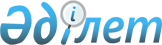 2009 жылғы 28 желтоқсандағы № 160 "2010-2012 жылдарға арналған аудан бюджеті туралы" шешіміне өзгерістер мен толықтырулар енгізу туралы
					
			Күшін жойған
			
			
		
					Ақтөбе облысы Шалқар аудандық мәслихатының 2010 жылғы 20 шілдедегі № 209 шешімі. Ақтөбе облысы Шалқар ауданының Әділет басқармасында 2010 жылғы 4 тамызда № 3-13-135 тіркелді. Күші жойылды - Ақтөбе облысы Шалқар аудандық мәслихатының 2011 жылғы 30 маусымдағы № 279 шешімімен      Ескерту. Күші жойылды - Ақтөбе облысы Шалқар аудандық мәслихатының 2011.06.30 № 279 шешімімен.      

Қазақстан Республикасының 2001 жылғы 23 қаңтардағы № 148 «Қазақстан Республикасындағы жергілікті мемлекеттік басқару және өзін-өзі басқару туралы» Заңының 6 бабына, Қазақстан Республикасының 2008 жылғы 4 желтоқсандағы № 95 Бюджет Кодексінің 9 бабының 2 тармағына, 106 бабының 2 тармағының 4 тармақшасына және 4 тармағына, Қазақстан Республикасы Үкіметінің 2010 жылғы 12 мамырдағы № 406 «2010 жылға арналған республикалық бюджеттің көрсеткіштерін түзету туралы»қаулысына сәйкес аудандық мәслихат ШЕШІМ ЕТЕДІ:



      1. Шалқар аудандық мәслихатының 2009 жылғы 28 желтоқсандағы № 160 «2010-2012 жылдарға арналған аудан бюджеті туралы» (нормативтік-құқықтық актілерді мемлекеттік тіркеу тізілімінде 2010 жылы 20 қаңтарда № 3-13-119 санымен тіркелген, «Шалқар» газетінің 2010 жылғы 27 қаңтардағы № 4-5 (80102) санымен жарияланған) шешіміне мынадай өзгерістер мен толықтырулар енгізілсін:



      1) 1 тармақта:



      1) тармақшада:

      кірістер

      «3867188,5» саны «3889167,1» санына,

      оның ішінде:

      салықтық түсімдер

      «821830,0» саны «964830,0» санына;

      салықтық емес түсімдер

      «18900,0» саны «30900,0» санына;

      трансферттердің түсімдері

      «2872671,0» саны «2882737,1» санына;



      2) тармақшада:

      шығындар

      «3862188,5» саны «4023708,9» санына өзгертілсін;



      3) тармақша жаңа редакцияда жазылсын:

      «Таза бюджеттік кредит беру 15711,0 мың теңге,

      оның ішінде:

      бюджеттік кредиттер 16107,0 мың теңге;»

      және төмеңгі мазмұндағы абзацпен толықтырылсын:

      «бюджеттік кредиттерді өтеу 396,0 мың теңге»;



      4) тармақшада:

      қаржы активтерімен жасалатын

      операциялар бойынша сальдо

      «5000,0» саны «8545,7» санына,

      оның ішінде:

      қаржы активтерін сатып алу

      «5000,0» саны «8545,7» санына;



      5) тармақшада:

      бюджет тапшылығы

      «-159194,5» саны «-158798,5» санына;



      6) тармақшада:

      бюджет тапшылығын қаржыландыру

      «159194,5» саны «158798,5» санына өзгертілсін.



      2) 9 тармақта:

      1 абзацта

      «71349,0» саны «71159,0» санына;

      3 абзацта

      «7937,0» саны «7747,0» санына алмастырылсын;



      3) 10 тармақта:

      1 абзацта

      «90000,0» саны «100000,0» санына;

      2 абзацта

      «72000,0» саны «82000,0» санына алмастырылсын;



      4) 15 тармақта:

      4 абзац алынып тасталсын;

      9 абзацта

      «769,0» саны «720,1» санына;

      10 абзацта

      «25800,0» саны «125800,0» санына;

      12 абзацта

      «432,0» саны «610,0» санына өзгертілсін;

      және төмеңгі мазмұндағы абзацпен толықтырылсын:

      «электрондық құжат айналым жүйесін енгізуге - 175,0 мың теңге.»



      5) 16 тармақта:

      1 абзацта

      «17696,0» саны «17648,0» санына;

      3 абзацта

      «1985,0» саны «1937,0» санына өзгертілсін;



      6) 17 тармақта:

      «17696,0» саны «17649,0» санына,

      «1985,0» саны «1938,0» санына алмастырылсын;



      7) төмеңгі мазмұндағы 17-1 тармағымен толықтырылсын:

      «Қазақстан Республикасының «Республикалық және облыстық бюджеттер, республикалық маңызы бар қала, Астана бюджеттері арасындағы 2008-2010 жылдарға арналған жалпы сипаттағы трансферттердің көлемі туралы» Заңына сәйкес аудан бюджетінен республикалық бюджетке бюджет саласындағы еңбекақы төлеу қорының өзгеруіне байланысты 114014,0 мың теңге ағымдағы нысаналы трансферт көзделсін».



      2. 1, 5 қосымшалар осы шешімнің 1, 5 қосымшаларына сәйкес оқылсын.



      3. Осы шешім 2010 жылдың 1 қаңтарынан бастап қолданысқа енгізіледі.      Аудандық мәслихаттың            Аудандық мәслихаттың

        сессия төрағасы                     хатшысы           М.Үмбеталы                     С.Тулемисов

Аудандық мәслихаттың

2010 жылғы 20 шілдедегі

кезекті жиырма екінші сессиясының

№ 209 шешіміне 1 қосымша Шалқар ауданының 2010 жылға арналған бюджеті

Аудандық мәслихаттың

2010 жылғы 20 шілдедегі

кезекті жиырма екінші сессиясының

№ 209 шешіміне 5 қосымша Шалқар ауданы бойынша қала, селолық округтер әкімдіктерінің

2010 жылға арналған бюджеттік бғдарламалары бойынша

қаржыландыру көлемі      кестенің жалғасы
					© 2012. Қазақстан Республикасы Әділет министрлігінің «Қазақстан Республикасының Заңнама және құқықтық ақпарат институты» ШЖҚ РМК
				СанатыСанатыСанатыСанатыСанатыСомасы,

мың теңгеСыныбыСыныбыСыныбыСыныбыСомасы,

мың теңгеІшкі сыныбыІшкі сыныбыІшкі сыныбыСомасы,

мың теңгеЕрекшелікЕрекшелікСомасы,

мың теңгеАтауыСомасы,

мың теңгеКІРІСТЕР3889167,11САЛЫҚТЫҚ ТҮСІМДЕР964830,001Табыс салығы80708,02Жеке табыс салығы80708,001Төлем көзінен салық салынатын табыстардан ұсталатын жеке табыс салығы64672,002Төлем көзінен салық салынбайтын табыстардан ұсталатын жеке табыс салығы13086,003Қызметін біржолғы талон бойынша жүзеге асыратын жеке тұлғалардан алынатын жеке табыс салығы2950,003Әлеуметтік салық56032,01Әлеуметтік салық56032,001Әлеуметтік салық56032,004Меншікке салынатын салықтар799157,01Мүлікке салынатын салықтар766560,001Заңды тұлғалардың және жеке кәсіпкерлердің мүлкіне салынатын салық764885,002Жеке тұлғалардың мүлкіне салынатын салық1675,03Жер салығы6817,001Ауыл шаруашылығы мақсатындағы жерлерге жеке тұлғалардан алынатын жер салығы5,002Елді мекендер жерлеріне жеке тұлғалардан алынатын жер салығы1000,003Өнеркәсіп, көлік, байланыс, қорғаныс жеріне және ауыл шаруашылығына арналмаған өзге де жерге салынатын жер салығы70,004Ауыл шаруашылығы мақсатындағы жерлерге заңды тұлғалардан, жеке кәсіпкерлерден, жеке нотариустар мен адвокаттардан алынатын жер салығы0,008Елді мекендер жерлеріне заңды тұлғалардан, жеке кәсіпкерлерден, жеке нотариустар мен адвокаттардан алынатын жер салығы5742,04Көлік құралдарына салынатын салық23730,001Заңды тұлғалардың көлік құралдарына салынатын салық3750,002Жеке тұлғалардың көлік құралдарына салынатын салық19980,05Бірыңғай жер салығы2050,001Бірыңғай жер салығы2050,005Тауарларға, жұмыстарға және қызметтерге салынатын ішкі салықтар24448,02Акциздер1460,096Заңды және жеке тұлғалар бөлшек саудада өткізетін, сондай-ақ өзінің өндірістік мұқтаждарына пайдаланылатын бензин (авиациялықты қоспағанда)1396,097Заңды және жеке тұлғаларға бөлшек саудада өткізетін, сондай-ақ өз өндірістік мұқтаждарына пайдаланылатын дизель отыны64,03Табиғи және басқа да ресурстарды пайдаланғаны үшін түсетін түсімдер18898,015Жер учаскелерін пайдаланғаны үшін төлем18898,04Кәсіпкерлік және кәсіби қызметті жүргізгені үшін алынатын алымдар3900,001Жеке кәсіпкерлерді мемлекеттік тіркегені үшін алынатын алым600,002Жекелеген қызмет түрлерімен айналысу құқығы үшін алынатын лицензиялық алым810,003Заңды тұлғаларды мемлекеттік тіркегені және филиалдар мен өкілдіктерді есептік тіркегені, сондай-ақ оларды қайта тіркегені үшін алым120,005Жылжымалы мүлікті кепілдікке салуды мемлекеттік тіркегені және кеменің немесе жасалып жатқан кеменің ипотекасы үшін алынатын алым135,014Көлік құралдарын мемлекеттік тіркегені, сондай-ақ оларды қайта тіркегені үшін алым216,018Жылжымайтын мүлікке және олармен мәміле жасау құқығын мемлекеттік тіркегені үшін алынатын алым2019,05Ойын бизнесіне салық190,002Тіркелген салық190,008Заңдық мәнді іс-әрекеттерді жасағаны және (немесе) оған уәкілеттігі бар мемлекеттік органдар немесе лауазымды адамдар құжаттар бергені үшін алынатын міндетті төлемдер4485,01Мемлекеттік баж4485,002Мемлекеттік мекемелерге сотқа берілетін талап арыздарынан алынатын мемлекеттік бажды қоспағанда, мемлекеттік баж сотқа берілетін талап арыздан, ерекше талап ету істері арыздарынан, ерекше жүргізілетін істері бойынша арыздардан (шағымдар), сот бұйрығын шығару туралы өтініштерден, атқару парағының дубликатын беру шағымдардар, аралық (төрелік) соттардың және шетелдік соттардың шешімдерін мәжбүрлеп орындауға атқару парағын беру туралы шағымдардың, сот актілерінің атқару парағының және өзге де құжаттардың көшірмелерін қайта беру туралы шағымдардан алынатын баж1700,004Азаматтық хал актілерін тіркегені үшін, сондай-ақ азаматтарға азаматтық хал актілерін тіркеу туралы куәліктерді және азаматтық хал актілері жазбаларын өзгертуге, толықтыруға және қалпына келтіруге байланысты куәліктерді қайтадан бергені үшін мемлекеттік баж1700,008Тұрғылықты жерін тіркегені үшін мемлекеттік баж955,010Жеке және заңды тұлғалардың азаматтық, қызметтік қаруының (аңшылық суық қаруды, белгі беретін қаруды, ұңғысыз атыс қаруын, механикалық шашыратқыштарды, көзден жас ағызатын немесе тітіркендіретін заттар толтырылған аэрозольді және басқа құрылғыларды, үрмелі қуаты 7,5 Дж-дан аспайтын пневматикалық қаруды қоспағанда және калибрі 4,5 мм-ге дейінгілерін қоспағанда) әрбір бірлігін тіркегені және қайта тіркегені үшін алынатын мемлекеттік баж130,02САЛЫҚТЫҚ ЕМЕС ТҮСІМДЕР30900,001Мемлекеттік меншіктен түсетін кірістер7000,05Мемлекет меншігіндегі мүлікті жалға беруден түсетін кірістер7000,004Коммуналдық меншіктегі мүлікті жалдаудан түсетін кірістер7000,004Мемлекеттік бюджеттен қаржыландырылатын, сондай-ақ, Қазақстан Республикасы Ұлттық банкінің бюджетінен (шығыстар сметасынан) ұсталатын және қаржыландырылатын мемлекеттік мекемелер салатын айыппұлдар, өсімпұлдар, санкциялар, өндіріп алулар10826,01Мұнай секторы ұйымдарынан түсетін түсімдерді қоспағанда, мемлекеттік бюджеттен қаржыландырылатын, сондай-ақ, Қазақстан Республикасы Ұлттық банкінің бюджетінен (шығыстар сметасынан) ұсталатын және қаржыландырылатын мемлекеттік мекемелер салатын айыппұлдар, өсімпұлдар, санкциялар, өндіріп алулар10826,005Жергілікті мемлекеттік органдар салатын әкімшілік айыппұлдар, өсімпұлдар, санкциялар10826,006Басқа да салықтық емес түсімдер13074,01Басқа да салықтық емес түсімдер13074,009Жергілікті бюджетке түсетін салықтық емес басқа да түсімдер13074,03НЕГІЗГІ КАПИТАЛДЫ САТУДАН ТҮСЕТІН ТҮСІМДЕР10700,003Жерді және материалдық емес активтерді сату10700,01Жерді сату10700,001Жер учаскелерін сатудан түсетін түсімдер10700,04ТРАНСФЕРТТЕРДІҢ ТҮСІМДЕРІ2882737,102Мемлекеттік басқарудың жоғарғы тұрған органдарынан түсетін трансферттер2882737,12Облыстық бюджеттен түсетін трансферттер2882737,101Ағымдағы нысаналы трансферттер675489,002Нысаналы даму трансферттері135430,103Субвенциялар2071818,0Функционалдық топФункционалдық топФункционалдық топФункционалдық топФункционалдық топсомасы

(мың

теңге)Кіші функцияКіші функцияКіші функцияКіші функциясомасы

(мың

теңге)Бюджеттік бағдарламалардың әкімшісіБюджеттік бағдарламалардың әкімшісіБюджеттік бағдарламалардың әкімшісісомасы

(мың

теңге)БағдарламаБағдарламасомасы

(мың

теңге)II. Шығындар
4023708,901Жалпы сипаттағы мемлекеттік қызметтерЖалпы сипаттағы мемлекеттік қызметтерЖалпы сипаттағы мемлекеттік қызметтерЖалпы сипаттағы мемлекеттік қызметтер220918,01Мемлекеттік басқарудың жалпы функцияларын орындайтын өкілді, атқарушы және басқа органдарМемлекеттік басқарудың жалпы функцияларын орындайтын өкілді, атқарушы және басқа органдарМемлекеттік басқарудың жалпы функцияларын орындайтын өкілді, атқарушы және басқа органдар192237,0112Аудан маслихатының аппаратыАудан маслихатының аппараты16984,0001Аудан маслихатының қызметін қамтамасыз ету жөніндегі қызметтер16884,0004Мемлекеттік органдарды материалдық-техникалық жарақтандыру100,0122Аудан экімінің аппаратыАудан экімінің аппараты47209,0001Аудан экімінің қызметін қамтамасыз ету жөніндегі қызметтер46569,0004Мемлекеттік органдарды материалдық-техникалық жарақтандыру640,0123Қаладағы аудан, аудандық маңызы бар қала, кент, ауыл (село), ауылдық (селолық) округ әкімінің аппаратыҚаладағы аудан, аудандық маңызы бар қала, кент, ауыл (село), ауылдық (селолық) округ әкімінің аппараты128044,0001Қаладағы аудан, аудандық маңызы бар қаланың, кент, ауыл (село), ауылдық (селолық) округ әкімінің қызметін қамтамасыз ету жөніндегі қызметтер126224,0023Мемлекеттік органдарды материалдық-техникалық жарақтандыру1820,02Қаржылық қызметҚаржылық қызметҚаржылық қызмет14609,0452Ауданның қаржы бөліміАуданның қаржы бөлімі14609,0001Аудандық бюджетті орындау және коммуналдық меншікті саласындағы мемлекеттік саясатты іске асыру жөніндегі қызметтер14459,0003Салық салу мақсатында мүлікті бағалауды жүргізу150,05Жоспарлау және статистикалық қызметЖоспарлау және статистикалық қызметЖоспарлау және статистикалық қызмет14072,0453Ауданның экономика және бюджеттік жоспарлау бөліміАуданның экономика және бюджеттік жоспарлау бөлімі14072,0001Экономикалық саясатты, мемлекеттік жоспарлау жүйесін қалыптастыру және дамыту және ауданды басқару саласындағы мемлекеттік саясатты іске асыру жөніндегі қызметтер14072,002ҚорғанысҚорғанысҚорғанысҚорғаныс6670,01Әскери мұқтаждарӘскери мұқтаждарӘскери мұқтаждар3418,0122Аудан экімінің аппаратыАудан экімінің аппараты3418,0005Жалпыға бірдей әскери міндетті атқару шеңберіндегі іс-шаралар3418,02Төтенше жағдайлар жөніндегі жұмыстарды ұйымдастыруТөтенше жағдайлар жөніндегі жұмыстарды ұйымдастыруТөтенше жағдайлар жөніндегі жұмыстарды ұйымдастыру3252,0122Аудан экімінің аппаратыАудан экімінің аппараты3252,0006Аудан ауқымындағы төтенше жағдайлардың алдын алу және оларды жою2172,0007Аудандық ауқымдағы дала өрттерінің, сондай-ақ, мемлекеттік өртке қарсы қызмет органдары құрылмаған елді мекендерде өрттердің алдын алу және оларды сөндіру жөніндегі іс-шаралар1080,004Білім беруБілім беруБілім беруБілім беру2826835,01Мектепке дейінгі тәрбие және оқытуМектепке дейінгі тәрбие және оқытуМектепке дейінгі тәрбие және оқыту508825,0464Ауданның білім бөліміАуданның білім бөлімі508825,0009Мектепке дейінгі тәрбие ұйымдарының қызметін қамтамасыз ету508825,02Бастауыш, негізгі орта және жалпы орта білім беруБастауыш, негізгі орта және жалпы орта білім беруБастауыш, негізгі орта және жалпы орта білім беру2223799,0464Ауданның білім бөліміАуданның білім бөлімі2223799,0003Жалпы білім беру2106980,0006Балаларға қосымша білім беру116819,09Білім беру саласындағы өзге де қызметтерБілім беру саласындағы өзге де қызметтерБілім беру саласындағы өзге де қызметтер94211,0464Ауданның білім бөліміАуданның білім бөлімі42804,0001Жергілікті деңгейде білім беру саласындағы мемлекеттік саясатты іске асыру жөніндегі қызметтер30329,0005Ауданның мемлекеттік білім беру мекемелер үшін оқулықтар мен оқу-әдістемелік кешендерді сатып алу және жеткізу12365,0007Аудандық ауқымдағы мектеп олимпиадаларын және мектептен тыс іс-шараларды өткізу110,0466Ауданның сәулет, қала құрылысы және құрылыс бөліміАуданның сәулет, қала құрылысы және құрылыс бөлімі51407,0037Білім беру объектілерін салу және реконструкциялау51407,005Денсаулық сақтауДенсаулық сақтауДенсаулық сақтауДенсаулық сақтау250,09Денсаулық сақтау саласындағы өзге де қызметтерДенсаулық сақтау саласындағы өзге де қызметтерДенсаулық сақтау саласындағы өзге де қызметтер250,0123Қаладағы аудан, аудандық маңызы бар қала, кент, ауыл (село), ауылдық (селолық) округ әкімінің аппаратыҚаладағы аудан, аудандық маңызы бар қала, кент, ауыл (село), ауылдық (селолық) округ әкімінің аппараты250,0002Ерекше жағдайларда сырқаты ауыр адамдарды дәрігерлік көмек көрсететін ең жақын денсаулық сақтау ұйымына жеткізуді ұйымдастыру250,006Әлеуметтік көмек және әлеуметтік қамсыздандыруӘлеуметтік көмек және әлеуметтік қамсыздандыруӘлеуметтік көмек және әлеуметтік қамсыздандыруӘлеуметтік көмек және әлеуметтік қамсыздандыру334746,02Әлеуметтік көмекӘлеуметтік көмекӘлеуметтік көмек314261,0451Ауданның жұмыспен қамту және әлеуметтік бағдарламалар бөліміАуданның жұмыспен қамту және әлеуметтік бағдарламалар бөлімі314261,0002Еңбекпен қамту бағдарламасы136196,4004Ауылдық жерлерде тұратын денсаулық сақтау, білім беру, әлеуметтік қамтамасыз ету, мәдениет және спорт мамандарына отын сатып алуға Қазақстан Республикасының заңнамасына сәйкес әлеуметтік көмек көрсету8547,0005Мемлекеттік атаулы әлеуметтік көмек7000,0006Тұрғын үй көмегі12197,5007Жергілікті өкілетті органдардың шешімі бойынша мұқтаж азаматтардың жекелеген топтарына әлеуметтік көмек62081,1010Үйден тәрбиеленіп оқытылатын мүгедек балаларды материалдық қамтамасыз ету255,0014Мұқтаж азаматтарға үйде әлеуметтік көмек көрсету23185,001618 жасқа дейінгі балаларға мемлекеттік жәрдемақылар43600,0017Мүгедектерді оңалту жеке бағдарламасына сәйкес мұқтаж мүгедектерді міндетті гигиеналық құралдармен қамтамасыз етуге, және ымдау тілі мамандарының, жеке көмекшілердің қызмет көрсету3219,0019Ұлы Отан соғысындағы Жеңістің 65 жылдығына орай Ұлы Отан соғысының қатысушылары мен мүгедектеріне Тәуелсіз Мемлекеттер Достастығы елдері бойынша, Қазақстан Республикасының аумағы бойынша жол жүруін, сондай-ақ оларға және олармен бірге жүретін адамдарға Мәскеу, Астана қалаларында мерекелік іс-шараларға қатысуы үшін тамақтануына, тұруына, жол жүруіне арналған шығыстарын төлеуді қамтамасыз ету1026,0020Ұлы Отан соғысындағы Жеңістің 65 жылдығына орай Ұлы Отан соғысының қатысушылары мен мүгедектеріне, сондай-ақ, оларға теңестірілген, оның ішінде майдандағы армия құрамына кірмеген, 1941 жылғы 22 маусымнан бастап 1945 жылғы 3 қыркүйек аралығындағы кезеңде әскери бөлімшелерде, мекемелерде, әскери-оқу орындарында әскери қызметтен өткен, запасқа босатылған (отставка), "1941-1945 жж. Ұлы Отан соғысында Германияны жеңгені үшін" медалімен немесе "Жапонияны жеңгені үшін" медалімен марапатталған әскери қызметшілерге, Ұлы Отан соғысы жылдарында тылда кемінде алты ай жұмыс істеген (қызметте болған) адамдарға біржолғы материалдық көмек төлеу біржолғы материалдық көмекті төлеу16954,09Әлеуметтік көмек және әлеуметтік қамсыздандыру салаларындағы өзге де қызметтерӘлеуметтік көмек және әлеуметтік қамсыздандыру салаларындағы өзге де қызметтерӘлеуметтік көмек және әлеуметтік қамсыздандыру салаларындағы өзге де қызметтер20485,0451Ауданның жұмыспен қамту және әлеуметтік бағдарламалар бөліміАуданның жұмыспен қамту және әлеуметтік бағдарламалар бөлімі20485,0001Жергілікті деңгейде халық үшін әлеуметтік бағдарламалард, жұмыспен қамтуды қамтамасыз етуді іске асыру саласындағы мемлекеттік саясатты іске асыру жөніндегі қызметтер19919,0011Жәрдемақыларды және басқа да әлеуметтік төлемдерді есептеу, төлеу мен жеткізу бойынша қызметтерге ақы төлеу566,007Тұрғын үй-коммуналдық шаруашылықТұрғын үй-коммуналдық шаруашылықТұрғын үй-коммуналдық шаруашылықТұрғын үй-коммуналдық шаруашылық219094,31Тұрғын үй шаруашылығыТұрғын үй шаруашылығыТұрғын үй шаруашылығы65723,0458Ауданның тұрғын үй-коммуналдық шаруашылығы, жолаушылар көлігі және автомобиль жолдары бөліміАуданның тұрғын үй-коммуналдық шаруашылығы, жолаушылар көлігі және автомобиль жолдары бөлімі9642,0003Мемлекеттік тұрғын үй қорының сақталуын ұйымдастыру1242,0004Азаматтардың жекелеген санаттарын тұрғын үймен қамтамасыз ету8400,0466Ауданның сәулет, қала құрылысы және құрылыс бөліміАуданның сәулет, қала құрылысы және құрылыс бөлімі56081,0003Мемлекеттік коммуналдық тұрғын үй қорының тұрғын үй құрылысы19781,0004Инженерлік-коммуникациялық инфрақұрылымды дамыту және жайластыру36300,02Коммуналдық шаруашылықКоммуналдық шаруашылықКоммуналдық шаруашылық104218,3458Ауданның тұрғын үй-коммуналдық шаруашылығы, жолаушылар көлігі және автомобиль жолдары бөліміАуданның тұрғын үй-коммуналдық шаруашылығы, жолаушылар көлігі және автомобиль жолдары бөлімі97218,3012Сумен жабдықтау және су бөлу жүйесінің қызмет етуі2384,3030Өңірлік жұмыспен қамту және кадрларды қайта даярлау стратегиясын іске асыру шеңберінде инженерлік-коммуникациялық инфрақұрылымды жөндеу және елді мекендерді көркейту94834,0466Ауданның сәулет, қала құрылысы және құрылыс бөліміАуданның сәулет, қала құрылысы және құрылыс бөлімі7000,0006Сумен жабдықтау жүйесін дамыту7000,03Елді-мекендерді көркейтуЕлді-мекендерді көркейтуЕлді-мекендерді көркейту49153,0123Қаладағы аудан, аудандық маңызы бар қала, кент, ауыл (село), ауылдық (селолық) округ әкімінің аппаратыҚаладағы аудан, аудандық маңызы бар қала, кент, ауыл (село), ауылдық (селолық) округ әкімінің аппараты31110,0008Елді мекендерде көшелерді жарықтандыру1517,0009Елді мекендердің санитариясын қамтамасыз ету18553,0011Елді мекендерді абаттандыру мен көгалдандыру11040,0458Ауданның тұрғын үй-коммуналдық шаруашылығы, жолаушылар көлігі және автомобиль жолдары бөліміАуданның тұрғын үй-коммуналдық шаруашылығы, жолаушылар көлігі және автомобиль жолдары бөлімі18043,0015Елді мекендердегі көшелерді жарықтандыру9155,0016Елді мекендердің санитариясын қамтамасыз ету958,0018Елді мекендерді абаттандыру мен көгалдандыру7930,008Мәдениет, спорт, туризм және ақпараттық кеңістікМәдениет, спорт, туризм және ақпараттық кеңістікМәдениет, спорт, туризм және ақпараттық кеңістікМәдениет, спорт, туризм және ақпараттық кеңістік124389,91Мәдениет саласындағы қызметМәдениет саласындағы қызметМәдениет саласындағы қызмет47106,9455Ауданның мәдениет және тілдерді дамыту бөліміАуданның мәдениет және тілдерді дамыту бөлімі47106,9003Мәдени-демалыс жұмысын қолдау47106,92СпортСпортСпорт1304,0465Ауданның Дене шынықтыру және спорт бөліміАуданның Дене шынықтыру және спорт бөлімі1304,0006Аудандық деңгейде спорттық жарыстар өткізу702,0007Әр түрлі спорт түрлері бойынша аудан құрама командалары-ның мүшелерін дайындау және олардың облыстық спорт жарыстарына қатысуы602,03Ақпараттық кеңістікАқпараттық кеңістікАқпараттық кеңістік46016,0455Ауданның мәдениет және тілдерді дамыту бөліміАуданның мәдениет және тілдерді дамыту бөлімі42857,0006Аудандық (қалалық) кітапханалардың жұмыс істеуі42422,0007Мемлекеттік тілді және Қазақстан халықтарының басқа да тілдерін дамыту435,0456Ауданның ішкі саясат бөліміАуданның ішкі саясат бөлімі3159,0002Газеттер мен журналдар арқылы мемлекеттік ақпараттық саясат жүргізу жөніндегі қызметтер2959,0005Телерадио хабарларын тарату арқылы мемлекеттік ақпараттық саясатты жүргізу жөніндегі қызметтер200,09Мәдениет, спорт, туризм және ақпараттық кеңістікті ұйымдастыру жөніндегі өзге де қызметтерМәдениет, спорт, туризм және ақпараттық кеңістікті ұйымдастыру жөніндегі өзге де қызметтерМәдениет, спорт, туризм және ақпараттық кеңістікті ұйымдастыру жөніндегі өзге де қызметтер29963,0455Ауданның мәдениет және тілдерді дамыту бөліміАуданның мәдениет және тілдерді дамыту бөлімі18023,0001Жергілікті деңгейде тілдерді және мәдениетті дамыту саласындағы мемлекеттік саясатты іске асыру жөніндегі қызметтер6401,0004Өңірлік жұмыспен қамту және кадрларды қайта даярлау стратегиясын іске асыру шеңберінде мәдениет объектілерін күрделі, ағымдағы жөндеу11622,0456Ауданның ішкі саясат бөліміАуданның ішкі саясат бөлімі6698,0001Жергілікті деңгейде ақпарат, мемлекеттілікті нығайту және азаматтардың әлеуметтік сенімділігін қалыптастыру саласында мемлекеттік саясатты іске асыру жөніндегі қызметтер5798,0003Жастар саясаты саласындағы өңірлік бағдарламаларды іске асыру900,0465Ауданның Дене шынықтыру және спорт бөліміАуданның Дене шынықтыру және спорт бөлімі5242,0001Жергілікті деңгейде дене шынықтыру және спорт саласындағы мемлекеттік саясатты іске асыру жөніндегі қызметтер5242,010Ауыл, су, орман, балық шаруашылығы, ерекше қорғалатын табиғи аумақтар, қоршаған ортаны және жануарлар дүниесін қорғау, жер қатынастарыАуыл, су, орман, балық шаруашылығы, ерекше қорғалатын табиғи аумақтар, қоршаған ортаны және жануарлар дүниесін қорғау, жер қатынастарыАуыл, су, орман, балық шаруашылығы, ерекше қорғалатын табиғи аумақтар, қоршаған ортаны және жануарлар дүниесін қорғау, жер қатынастарыАуыл, су, орман, балық шаруашылығы, ерекше қорғалатын табиғи аумақтар, қоршаған ортаны және жануарлар дүниесін қорғау, жер қатынастары116973,11Ауыл шаруашылығыАуыл шаруашылығыАуыл шаруашылығы17805,0453Ауданның экономика және бюджеттік жоспарлау бөліміАуданның экономика және бюджеттік жоспарлау бөлімі2304,0099Республикалық бюджеттен берілетін нысаналы трансферттер есебінен ауылдық елді мекендер саласының мамандарын әлеуметтік қолдау шараларын іске асыру2304,0462Ауданның ауыл шаруашылығы бөліміАуданның ауыл шаруашылығы бөлімі9057,0001Жергілікті деңгейде ауыл шаруашылығы саласындағы мемлекеттік саясатты іске асыру жөніндегі қызметтер9057,0003Мал көмінділерінің (биотермиялық шұңқырлардың) жұмыс істеуін қамтамасыз етуМал көмінділерінің (биотермиялық шұңқырлардың) жұмыс істеуін қамтамасыз ету004Ауру жануарларды санитарлық союды ұйымдастыру007Мемлекеттік органдарды материалдық-техникалық жарақтандыру473Ауданның ветеринария бөліміАуданның ветеринария бөлімі6444,0001Жергілікті деңгейде ветеринария саласындағы мемлекеттік саясатты іске асыру жөніндегі қызметтер4874,0005Мал көмінділерінің (биотермиялық шұңқырлардың) жұмыс істеуін қамтамасыз ету500,0006Ауру жануарларды санитарлық союды ұйымдастыру500,0004Мемлекеттік органдарды материалдық-техникалық жарақтандыру570,02Су шаруашылығыСу шаруашылығыСу шаруашылығы58020,1466Ауданның сәулет, қала құрылысы және құрылыс бөліміАуданның сәулет, қала құрылысы және құрылыс бөлімі58020,1012Сумен жабдықтау жүйесін дамыту58020,16Жер қатынастарыЖер қатынастарыЖер қатынастары9367,0463Ауданның жер қатынастары бөліміАуданның жер қатынастары бөлімі9367,0001Аудан аумағында жер қатынастарын реттеу саласындағы мемлекеттік саясатты іске асыру жөніндегі қызметтер8567,0003Елді мекендерді жер-шаруашылық орналастыру800,09Ауыл, су, орман, балық шаруашылығы, ерекше қорғалатын табиғи аумақтар, қоршаған ортаны және жануарлар дүниесін қорғау, жер қатынастары саласындағы өзге де қызметтерАуыл, су, орман, балық шаруашылығы, ерекше қорғалатын табиғи аумақтар, қоршаған ортаны және жануарлар дүниесін қорғау, жер қатынастары саласындағы өзге де қызметтерАуыл, су, орман, балық шаруашылығы, ерекше қорғалатын табиғи аумақтар, қоршаған ортаны және жануарлар дүниесін қорғау, жер қатынастары саласындағы өзге де қызметтер31781,0473Ауданның ветеринария бөліміАуданның ветеринария бөлімі31781,0011Эпизоотияға қарсы іс-шаралар жүргізу31781,011Өнеркәсіп, сәулет, қала құрылысы және құрылыс қызметіӨнеркәсіп, сәулет, қала құрылысы және құрылыс қызметіӨнеркәсіп, сәулет, қала құрылысы және құрылыс қызметіӨнеркәсіп, сәулет, қала құрылысы және құрылыс қызметі9895,02Сәулет, қала құрылысы және құрылыс қызметіСәулет, қала құрылысы және құрылыс қызметіСәулет, қала құрылысы және құрылыс қызметі9895,0466Ауданның сәулет, қала құрылысы және құрылыс бөліміАуданның сәулет, қала құрылысы және құрылыс бөлімі9895,0001Құрылыс, облыс қалаларының, аудандарының және елді мекендерінің сәулеттік бейнесін жақсарту саласындағы мемлекеттік саясатты іске асыру және ауданның аумағын оңтайла және тиімді қала құрылыстық игеруді қамтамасыз ету жөніндегі қызметтер9845,0016Мемлекеттік органдарды материалдық-техникалық жарақтандыру50,012Көлік және коммуникацияларКөлік және коммуникацияларКөлік және коммуникацияларКөлік және коммуникациялар15375,01Автомобиль көлігіАвтомобиль көлігіАвтомобиль көлігі15375,0123Қаладағы аудан, аудандық маңызы бар қала, кент, ауыл (село), ауылдық (селолық) округ әкімінің аппаратыҚаладағы аудан, аудандық маңызы бар қала, кент, ауыл (село), ауылдық (селолық) округ әкімінің аппараты1000,0013Аудандық маңызы бар қалаларда, кенттерде, ауылдарда (селоларда), ауылдық (селолық) округтерде автомобиль жолдарының жұмыс істеуін қамтамасыз ету1000,0458Ауданның тұрғын үй-коммуналдық шаруашылығы, жолаушылар көлігі және автомобиль жолдары бөліміАуданның тұрғын үй-коммуналдық шаруашылығы, жолаушылар көлігі және автомобиль жолдары бөлімі14375,0023Автомобиль жолдарының жұмыс істеуін қамтамасыз ету14375,013БасқаларБасқаларБасқаларБасқалар14542,03Кәсіпкерлік қызметті қолдау және бәсекелестікті қорғауКәсіпкерлік қызметті қолдау және бәсекелестікті қорғауКәсіпкерлік қызметті қолдау және бәсекелестікті қорғау7573,0469Ауданның кәсіпкерлік бөліміАуданның кәсіпкерлік бөлімі7573,0001Жергілікті деңгейде кәсіпкерлік пен өнеркәсіпті дамыту саласындағы мемлекеттік саясатты іске асыру жөніндегі қызметтер5572,0003Кәсіпкерлік қызметті қолдау2001,09БасқаларБасқаларБасқалар6969,0452Ауданның қаржы бөліміАуданның қаржы бөлімі200,0012Ауданның жергілікті атқарушы органының резерві200,0458Ауданның тұрғын үй-коммуналдық шаруашылығы, жолаушылар көлігі және автомобиль жолдары бөліміАуданның тұрғын үй-коммуналдық шаруашылығы, жолаушылар көлігі және автомобиль жолдары бөлімі6769,0001Жергілікті деңгейде тұрғын үй-коммуналдық шаруашылығы, жолаушылар көлігі және автомобиль жолдары саласындағы мемлекеттік саясатты іске асыру жөніндегі қызметтер6769,015ТрансферттерТрансферттерТрансферттерТрансферттер134020,61ТрансферттерТрансферттерТрансферттер134020,6452Ауданның қаржы бөліміАуданның қаржы бөлімі134020,6006Нысаналы пайдаланылмаған (толық пайдаланылмаған) трансферттерді қайтару20006,6020Бюджет саласындағы еңбекақы төлеу қорының өзгеруіне байланысты жоғары тұрған бюджеттерге берілетін ағымдағы нысаналы трансферттер114014,0III. Таза бюджеттік кредиттер
15711,0Бюджеттік кредиттер16107,010Ауыл, су, орман, балық шаруашылығы, ерекше қорғалатын табиғи аумақтар, қоршаған ортаны және жануарлар дүниесін қорғау, жер қатынастарыАуыл, су, орман, балық шаруашылығы, ерекше қорғалатын табиғи аумақтар, қоршаған ортаны және жануарлар дүниесін қорғау, жер қатынастарыАуыл, су, орман, балық шаруашылығы, ерекше қорғалатын табиғи аумақтар, қоршаған ортаны және жануарлар дүниесін қорғау, жер қатынастарыАуыл, су, орман, балық шаруашылығы, ерекше қорғалатын табиғи аумақтар, қоршаған ортаны және жануарлар дүниесін қорғау, жер қатынастары16107,01Ауыл шаруашылығыАуыл шаруашылығыАуыл шаруашылығы16107,0453Ауданның экономика және бюджеттік жоспарлау бөліміАуданның экономика және бюджеттік жоспарлау бөлімі16107,0006Ауылдық елді мекендердің әлеуметтік саласының мамандарын әлеуметтік қолдау шараларын іске асыру үшін бюджеттік кредиттер16107,0санатысанатысанатысанатысанатысыныбысыныбысыныбысыныбыішкі сыныбыішкі сыныбыішкі сыныбыАтауы5
Бюджеттік кредиттерді өтеуБюджеттік кредиттерді өтеуБюджеттік кредиттерді өтеуБюджеттік кредиттерді өтеу396,001Бюджеттік кредиттерді өтеуБюджеттік кредиттерді өтеуБюджеттік кредиттерді өтеу396,01Мемлекеттік бюджеттен берілген бюджеттік кредиттерді өтеуМемлекеттік бюджеттен берілген бюджеттік кредиттерді өтеу396,0IV. Қаржы активтерімен жасалатын операциялар бойынша сальдо
8545,7Қаржы активтерін сатып алу
8545,713БасқаларБасқаларБасқаларБасқалар8545,79БасқаларБасқаларБасқалар8545,7452Ауданның қаржы бөліміАуданның қаржы бөлімі8545,7014Заңды тұлғалардың жарғылық капиталын қалыптастыру немесе ұлғайту8545,7V. Бюджет тапшылығы (профицит)
-158798,5VI. Бюджет тапшылығын қаржыландыру (профицитті пайдалану)
158798,5са

на

тысы

ны

быішкі

сыныбыішкі

сыныбыАтауы7
Қарыздар түсіміҚарыздар түсіміҚарыздар түсіміҚарыздар түсімі16107,001Мемлекеттік ішкі қарыздарМемлекеттік ішкі қарыздарМемлекеттік ішкі қарыздар16107,02Қарыз алу келісім-шарттарыҚарыз алу келісім-шарттары16107,016
Қарыздарды өтеуҚарыздарды өтеуҚарыздарды өтеуҚарыздарды өтеу396,01Қарыздарды өтеуҚарыздарды өтеуҚарыздарды өтеу396,0452Ауданның қаржы бөліміАуданның қаржы бөлімі396,0008Жергілікті атқарушы органның жоғары тұрған бюджет алдындағы борышын өтеу396,0са

на

тысын

ыбыішк

і

сын

ыбыішк

і

сын

ыбыАтауы8
Бюбжет қаражаттарының пайдаланатын қалдықтарыБюбжет қаражаттарының пайдаланатын қалдықтарыБюбжет қаражаттарының пайдаланатын қалдықтарыБюбжет қаражаттарының пайдаланатын қалдықтары143087,501Бюджет қаражаты қалдықтарыБюджет қаражаты қалдықтарыБюджет қаражаты қалдықтары143087,51Бюджет қаражатының бос қалдығыБюджет қаражатының бос қалдығы143087,5Қаладағы

аулан,

аудандық

маңызы бар

қала, кент,

ауыл (село),

ауылдық(

селолық)

округ

әкімінің

қызметін

қамтамасыз

ету жөніндегі

қызметтерМемлекеттік

органдарды

материалдық-

техникалық

жарақтандыруЕрекше

жағдайларда

сырқаты ауыр

адамдарды

дәрігерлік көмек

көрсететін ең

жақын денсаулық

сақтау ұйымына

жеткізуді

ұйымдастыру123 001 000123 023 000123 002 000Селолық округтер:Айшуак765914022Ақтоғай822014019Біршоғыр830614019Бозой956014030Есет Көтібарұлы859114020Жанақоныс884214020Қауылжыр855214020Кішіқұм737914015Мөңке би830014020Тоғыз842414021Шалқар1000214019Шетырғыз801314025Шалқар қаласы24376140Жиыны126224
1820
250
Елді мекендерді көркейтуЕлді мекендерді көркейтуЕлді мекендерді көркейтуАудандық маңызы бар қалаларда, кенттерде, ауылдарда (селоларда), ауылдық(селолық) округтерде автомобиль жолдарының жұмыс істеуін қамтамасыз етуЕлді мекендерде көшелерді жарықтан-дыруЕлді мекендердің санитариясын қамтамасыз етуЕлді мекендерді абаттандыру және көгалдандыруЕлді мекендерді абаттандыру және көгалдандыру123 008 000123 009 000123 011 000123 013 0001502002701602002709020027090225270902002701902002701802002702072002209020027090200270902002709010037016228775010001517
18553
11040
1000
